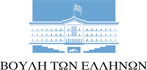 ΙΛΧΑΝ ΑΧΜΕΤ Βουλευτής Ροδόπης-Κίνημα ΑλλαγήςΠΡΩΤΟΛΟΓΙΑΓΙΑ ΔΙΟΙΚΗΤΙΚΟ ΕΦΕΤΕΙΟ ΚΟΜΟΤΗΝΗΣΚύριε Υπουργέ, Δυνάμει της αρ. 99/24-3-2021 απόφασης συγκροτήθηκε Ομάδα Εργασίας με αντικείμενο: α) την ορθολογική οργάνωση των δικαστικών περιφερειών της χώρας στον τομέα της διοικητικής δικαιοσύνης και στο πλαίσιο αυτό την αναδιάρθρωση των δικαστικών δομών με βάση αντικειμενικά κριτήρια, β) την ορθολογική ανακατανομή των αρμοδιοτήτων σε σχέση με την χωροταξική αναδιάρθρωση και γ) την εσωτερική οργάνωση και διοίκηση των δικαστηρίων, όπως διαμορφώνονται μετά τη χωροταξική αναδιάρθρωση και την ανακατανομή αρμοδιοτήτων. Στο πλαίσιο αυτό, η πιθανότητα συγχώνευσης ή ενδεχόμενης κατάργησης των υφιστάμενων δικαστικών σχηματισμών στην Περιφέρεια Ανατολικής Μακεδονίας και Θράκης και ειδικότερα του Διοικητικού Εφετείου Κομοτηνής, συναντά την έντονη και καθολική αντίδραση του νομικού κόσμου με ομόφωνες αποφάσεις των δικηγορικών συλλόγων Ορεστιάδας, Αλεξανδρούπολης, Κομοτηνής, Ξάνθης, Καβάλας και Δράμας.     Γνωρίζετε, εξάλλου, πόσο σημαντική είναι η παρουσία όλων των βαθμίδων δικαστηρίων στην Κομοτηνή. Είναι αδιανόητο, συνεπώς, να αποδεχθούμε οποιαδήποτε απόφαση κατάργησης δικαστηρίου, που θα αποτελούσε πλήγμα για την απονομή της δικαιοσύνης συνολικά για την Περιφέρεια Ανατολικής Μακεδονίας-Θράκης.Κατόπιν αυτών Σας Ρωτώ:Α) Πέρα από την σύσταση ειδικών ομάδων εργασίας και τα όποια πορίσματά τους, δεσμεύεστε ότι σε καμία περίπτωση δεν πρόκειται να συγχωνευτεί ή να καταργηθεί το Διοικητικό Εφετείο Κομοτηνής; Β) Συμμερίζεσθε τις απόψεις των δικηγορικών συλλόγων της ΠΑΜ-Θ ότι πιθανή κατάργηση ή συγχώνευση του Διοικητικού Εφετείου Κομοτηνής θα δημιουργήσει νέα εμπόδια στην απονομή της δικαιοσύνης, σε μια Περιφέρεια που για μείζονες λόγους, δεν πρέπει και δεν μπορεί να στερηθεί των λειτουργιών του;        